Participant Consent Form 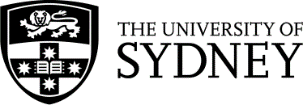 TeachersResearch Study: Secondary School Teacher Attitudes Towards Inclusive Education in Australia and ChinaDavid Evans   PhD Sydney School of Education and Social WorkFaculty of Arts and Social Sciences Phone: +61 2 9351 8463 | Email: david.evans@sydney.edu.au
Miss Hongyu Chen (Master of Education [Research] student) | Email: hche6716@uni.sydney.edu.auI agree to take part in this research study. In giving my consent, I confirm that:The details of my involvement have been explained to me, and I have been provided with a written Participant Information Statement to keep.I understand the purpose of the study is to investigate secondary school teacher’s insights into inclusive education. I acknowledge that the risks and benefits of participating in this study have been explained to me to my satisfaction.I understand that in this study I will be required to complete an online questionnaire. I understand that my information may be used in future research undertaken by the research team (e.g., further comparative research).I understand that being in this study is completely voluntary.I am assured that my decision to participate will not have any impact on my relationship with the research team or the University of Sydney.I understand that I am free to withdraw from this study at any time and that I can choose to withdraw any information I have already provided (unless the data has already been de-identified or published).I have been informed that the confidentiality of the information I provide will be protected and will only be used for purposes that I have agreed to. I understand that information about me will only be told to others with my permission, except as required by law.I understand that the results of this study may be published, and that publications will not contain my name or any identifiable information about me. I consent to being contacted for future studies			Yes 	No I consent to my data being used in future research 		Yes 		No I would like feedback on the overall results of this study	Yes 		No If you answered yes, please provide your preferred contact details (email/telephone/postal address):I understand that after I acknowledge my consent and submit this consent form it will be retained by the researcher, and that I may request a copy at any time. Participant NameParticipant NameSignatureDate